				Ádám Jenő Általános Iskola és Alapfokú Művészeti Iskola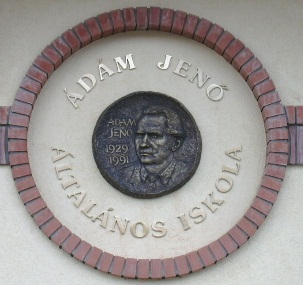 				OM: 029705				6795 Bordány, Bem utca 1.				Tel./fax.: 62/588-070				web: http://iskolabordany.hu/e-mail: iskola@bordany.huKérelemSzülő/gondviselő neve: ……………………………….………………………………………… Tanuló neve: ……………………………………. 2022/2023-as tanévben ………… osztályos tanuló törvényes képviselője kérem, hogy szíveskedjen gyermekemet a 2022/2023-as tanévben a 2011. évi CXC. törvény a nemzeti köznevelésről 27.§ (2) bekezdésben megfogalmazott délutáni foglalkozásokon való részvétel alól mentesíteni, kivéve a számára kötelező tanítási és tanórán kívüli tevékenységeket az alábbi szerint:(Tegyen X-et a megfelelő rubrikába!)Indoklás: Gyermekemegyéb foglalkozáson vesz résztaz autóbusz közlekedés miattegyéb okból: ………………………………………………………………………Gyermekem felügyeletéről, tanórákra való felkészítéséről gondoskodom!NYILATKOZATAlulírott ................................................................................... (szülő/gondviselő neve), .......................................................................... (tanuló neve) ................................ osztályos tanuló törvényes képviselője arról nyilatkozom, hogy gyermekem a tanítást követően az alábbiak szerint hagyhatja el az iskola épületét.Önállóan  /  kísérettel.Amennyiben kísérettel, úgy nevezze meg a kísérő személyt vagy személyeket: _________________________________________________________________________________________________________________________________________________________________________________________________________________________________. Bordány, .................................. ................................................ gondviselő aláírásaA tanuló felmentését a délutáni foglalkozásokon való részvétel alólengedélyezem  /  nem engedélyezem								..………………………………									    intézményvezetőGyermekemet kérem elengedni az iskolából:hétfőkeddszerdacsütörtökpénteka tanítási időt követőenebédeltetés utána napközis foglalkozás után 1600-tóla megjelölt időponttól